Uchwała Nr IV/24/2019Rady Powiatu Mławskiegoz dnia 11 lutego 2019 rokuw sprawie zmiany w Statucie Samodzielnego Publicznego Zakładu Opieki Zdrowotnej                   w MławieNa podstawie przepisu art. 42 ust. 4 ustawy z dnia 15 kwietnia 2011 roku                           o działalności leczniczej (Dz.U. z 2018r. poz. 2190 ze zm.) oraz art. 12 pkt pkt. 11 ustawy                  z dnia 5 czerwca 1998 roku o samorządzie powiatowym ( Dz. U. z 2018r. poz. 995 ze zm.) Rada Powiatu Mławskiego uchwala, co następuje:§ 1W Statucie Samodzielnego Publicznego Zakładu Opieki Zdrowotnej w Mławie przyjętego uchwałą  Nr XV/106/2012 z 29 marca 2012r. w sprawie nadania Statutu Samodzielnemu Publicznemu Zakładowi Opieki Zdrowotnej w Mławie w § 21  ust. 9 otrzymuje brzmienie: „ 9. Kadencja Rady Społecznej trwa 5 lat z tym, że działa do czasu powołania nowej Rady”§ 2Wykonanie uchwały powierz się Zarządowi Powiatu Mławskiego§ 3Uchwała wchodzi w życie  po upływie 14 dni od dnia ogłoszenia w Dzienniku Urzędowym Województw Mazowieckiego.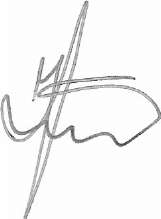                                                                                       Przewodniczący Rady Powiatu                                                                                  Jan ŁukasikUzasadnienieW dotychczasowym Statucie kadencja Rady Społecznej Samodzielnego Publicznego Zakładu Opieki Zdrowotnej  wynosiła 4 lata.Wydłużona kadencja organów samorządu powiatowego do 5 lat, uzasadnia dostosowanie również w okresie  kadencji organu społecznego w Samodzielnym Publicznym Zakładzie Opieki Zdrowotnej czyli Rady Społecznej Samodzielnego Publicznego Zakładu Opieki Zdrowotnej.